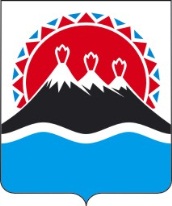 П О С Т А Н О В Л Е Н И ЕГУБЕРНАТОРА КАМЧАТСКОГО КРАЯ             г. Петропавловск-КамчатскийПОСТАНОВЛЯЮ:1. Внести в постановление Губернатора Камчатского края от 24.12.2014               № 162 «О лицензионной комиссии по обеспечению лицензирования деятельности по управлению многоквартирными домами в Камчатском крае» следующие изменения: 1) в приложении 1:а) вывести из состава лицензионной комиссии по обеспечению лицензирования деятельности по управлению многоквартирными домами в Камчатском крае Корневу Ольгу Александровну, Манжоса Виктора Васильевича;б) ввести в состав лицензионной комиссии по обеспечению лицензирования деятельности по управлению многоквартирными домами в Камчатском крае: 2) часть 1.3 раздела 1 приложения 2 признать утратившей силу.2. Настоящее постановление вступает в силу через 10 дней после дня его официального опубликования и распространяется на правоотношения, возникшие с 01 января 2019 года.Губернатор Камчатского края	 				            В.И. ИлюхинСОГЛАСОВАНО:Исп. Государственная жилищная инспекция Камчатского края, Крылова Наталья Алексеевна26-09-26Пояснительная запискак проекту постановления Губернатора Камчатского края«О внесении изменений в постановление Губернатора Камчатского края от 24.12.2014 № 162 «О лицензионной комиссии по обеспечению лицензирования деятельности по управлению многоквартирными домами в Камчатском крае»Настоящий проект постановления Губернатора Камчатского края разработан в целях приведения постановления Губернатора Камчатского края от 24.12.2014 № 162 «О лицензионной комиссии по обеспечению лицензирования деятельности по управлению многоквартирными домами в Камчатском крае» в соответствие с приказом Министерства строительства и жилищно-коммунального хозяйства РФ от 17.08.2016 № 570/пр «Об утверждении Методических указаний о порядке формирования и деятельности лицензионной комиссии для обеспечения деятельности органов государственного жилищного надзора по лицензированию деятельности по управлению многоквартирными домами в субъекте Российской Федерации» и необходимостью внесения изменений в состав лицензионной комиссии по обеспечению лицензирования деятельности по управлению многоквартирными домами в Камчатском крае.Проект постановления 05.02.2019 года размещен на Едином портале проведения независимой антикоррупционной экспертизы и общественного обсуждения проектов нормативных правовых актов Камчатского края для проведения в срок до 13.02.2019 года независимой антикоррупционной экспертизы. Проект постановления Губернатора Камчатского края оценке регулирующего воздействия не подлежит.Принятие проекта постановления Губернатора Камчатского края не потребует дополнительных финансовых средств из краевого бюджета.Уважаемый Сергей Николаевич!В соответствии с постановлением Губернатора Камчатского края от 28.12.2007 № 355 «О Порядке подготовки проектов правовых актов Губернатора Камчатского края, Правительства Камчатского края и иных исполнительных органов государственной власти Камчатского края» направляю проект постановления Губернатора Камчатского края «О внесении изменений в постановление Губернатора Камчатского края от 24.12.2014 № 162                                     «О лицензионной комиссии по обеспечению лицензирования деятельности по управлению многоквартирными домами в Камчатском крае». Приложение на 3 л. в 1 экз.Руководитель Инспекции -главный государственный жилищныйинспектор Камчатского края                                                               О.В. СуколинИсп.Крылова Наталья Алексеевна26-09-26Согласовано: Начальник отделаКравченко Э.М. _____ №О внесении изменений в постановление Губернатора Камчатского края от 24.12.2014                    № 162 «О лицензионной комиссии по обеспечению лицензирования деятельности по управлению многоквартирными домами в Камчатском крае»Трифонову Екатерину Валерьевну- старшего специалиста отдела лицензирования, правовой и аналитической деятельности Государственной жилищной инспекции Камчатского края;Иванову Ольгу Викторовну- заместителя председателя координационного совета Камчатского регионального центра общественного контроля в сфере ЖКХ «ЖКХ Контроль», эксперта Регионального отделения Общероссийского народного фронта в Камчатском крае по вопросам ЖКХ (по согласованию); РадаеваВиктора Сергеевича	- заместителя генерального директора                            ООО «Монолит», члена обособленного подразделения СРО НП «ЖКХ-Групп» в                             г. Петропавловске-Камчатском (по согласованию);КроноваАлексея Александровича- директора ООО «ВостокСпецСтрой»,                      члена РООР «Союз жилищно-коммунальных предприятий Камчатского края» (по согласованию);Заместитель Председателя Правительства Камчатского краяРуководитель Инспекции -главный государственный жилищный инспектор Камчатского краяНачальник Главного правового управления Губернатора и Правительства Камчатского краяТ.Ю. СмирновО.В. СуколинС.Н. Гудин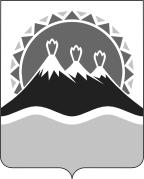 ГОСУДАРСТВЕННАЯЖИЛИЩНАЯ ИНСПЕКЦИЯ Камчатского края(Госжилинспекция Камчатского края)ул. Лукашевского, д. 5,г. Петропавловск-Камчатский, 683024,Тел.(факс) (4152) 26-08-64,эл. почта: goszhilinspek@kamgov.ru____________ № 01-  _________Начальнику Главного правового управления Губернатора и Правительства Камчатского края С.Н. ГУДИНУ